Муниципальное дошкольное образовательное учреждение «Детский сад комбинированного вида «Космос» города Балашова Саратовской области»Конспектнепрерывной образовательной деятельностив логопедической группе с ОНР  «Звёздочка»по теме: «Путешествие по родному Балашову»Подготовила  воспитатель: Дегтярева С.Е.НОД «Путешествие по родному Балашову»Задачи: 1. Обобщить и систематизировать знания детей о родном городе Балашове, о достопримечательностях родного города. 2. Формировать любовь и интерес к малой родине, уважительное отношение к государственным символам.3.Активизировать словарный запас по теме.4.Развивать художественно-речевые и исполнительские навыки при чтении стихотворений и пословиц. 5.Развивать мелкую моторику.6. Воспитывать гражданско-патриотические чувства: гордость за свою малую родину, желание сделать ее лучше.Словарная работа: Россия, Родина, Саратовская область, город Балашов, краеведческий музей, локомотивное депо, автовокзал, железнодорожный вокзал, достопримечательность.Материал: флаги, гербы, глобус, карта, предметные картинки.Предварительная работа: 1. Участие детей в конкурсе рисунков «Моя Россия»2. Рассматривание иллюстраций с видами города Балашова.3. Рассматривание альбома «Старый новый город».4. Посещение мини музея «Русская изба».5. Разучивание народных игр, стихотворений и песен на музыкальных занятиях.6.Беседа об истории, о достопримечательностях, символике Балашова.Ход НОД. 1 Организационный момент.Звучит песня Ю.Антонова «Родные места»Воспитатель: Слышу песни жаворонка,Слышу трели соловья,Это русская сторонка,Это-Родина моя! Ребята, мы живем в огромной, могучей, прекрасной стране. Это наша Родина. Что такое Родина? (Это место, где мы родились и живем) Родина у нас одна на всю жизнь. Берегите ее. Много разных стран на планете, но наша страна самая большая. Как называют нашу Родину? (Россия) Какая Россия? (Могучая, великая, огромная…) Посмотрите на глобус, видите, какая она большая. Чтобы добраться до какого-нибудь места, города нужно много времени. Сегодня я предлагаю отправиться в путешествие по нашей малой Родине. Как она называется? (Город Балашов) Наш славный городок Балашов, именно это наша Родина. Это край, где мы родились и живем, это наш дом и все, что нас окружает. Вы уже немало знаете о родном городе Балашове, в котором мы живем. Сейчас мы проверим ваши знания. Вопросы: 1. Как называется город, в котором мы живем?2. Как называют людей, живущих в нашем городе?3. Кто знает, как называется наш детский сад?4. На какой улице находится наш детский сад?5.Название каких улиц города вы еще знаете? Молодцы, ребята, я вижу вы знаете и любите свой родной город.2 Д/игра «Передай сердечко и скажи словечко»Воспитатель: Почему вы любите свой город?Дети говорят за что они любят свой город и передают игрушку-сердечко.- Я люблю свой город, потому что он красивый. - Я люблю свой город, потому что он зелёный. - Я люблю свой город, потому что уютный и т.д.3 Основная частьВоспитатель:  Предлагаю совершить видео-экскурсию по Балашову. Я буду вашим экскурсоводом, а вы будете мне помогать.Видео-презентация, дети комментируют слайды.-Это наш красивый город.Сева: У великой РоссииМного есть городов.Но родней и красивейСтал для нас Балашов.Его огни сверкают молодоВ туманной дымке вечеровНе знаю я любимей города,Чем наш любимый Балашов. -Как называется самая главная улица Балашова? (Улица К.Маркса.)-Это вокзал. (Сюда приезжают гости, уезжают в разные города)-Это гостиница. (Здесь гости нашего города живут и отдыхают)   -Это- наш арбат, аллея фонарей.-Это парк имени Куйбышева.Что здесь делают люди? (отдыхают, гуляют)-Это мост через реку Хопер.Воспитатель: Предлагаю отдохнуть.Упражнение «Речка»К быстрой речке мы спустились,Наклонились и умылись. Раз, два, три, четыре,Вот, как славно освежились.А теперь поплыли дружно.Делать так руками нужно: вместе- раз, это брасс,Одной, другой-это кроль. Все как один плывем, как дельфин.Вышли на берег крутой и отправились домой.-Мы помним погибших героев. Памятник.-Это кинотеатр. (Здесь люди смотрят фильмы и мультфильмы)-Это военный городок.4 Д/игра «Найди и собери герб Балашова»У каждой страны, у каждого города есть свои символы. Какие символы России вы знаете? У нашего города тоже они есть. Дети находят на доске герб, отмечают, что на нем два поля, стерлядь и арбузы; флаг трехцветный синий цвет-цвет воды, желтый- степь, красный- Красный Яр-это то место, где построен наш город.Дети по памяти собирают герб и флаг любимого города.Ребята, как вы считаете, человек сможет жить без Родины? Почему? Правильно, человек без Родины жить не сможет. Об этом говорит вековая народная мудрость, отражённая в пословицах русского народа. Народ сложил много пословиц и поговорок о Родине. Давайте их вспомним. Дети вспоминают пословицы и поговорки о Родине.                                                                             -На чужой земле и весна не красна.                                                                                                -Для Родины своей не сил, не жизни не жалей.                                                                      -Родина-мать, умей за неё постоять-Родной край – сердцу рай. -Нет в мире краше Родины нашей. -Человек без Родины, что соловей без песни. -Одна у человека мать, одна у него и родина. -У народа один дом – Родина. -Береги Родину, как зеницу ока.- Жить — Родине служить. - Всякому мила своя сторона. - На чужбине и калач не в радость, а на родине и чёрный хлеб в сладость. - Дома и стены помогают.  - На чужой сторонушке рад своей воронушке. - Чужбина — калина, родина — малина.5 Д/игра «Один- много»Мы по городу шагаем, (дети идут по кругу)Много, много называем,Улицы, дома, мосты,Площадь, парки и кусты. (Останавливаются и берут картинку)Воспитатель: У вас на картинке один объект, а вы назовите много, начинайте с фразы: «В нашем городе много…»6 Выкладывание картины на фланелеграфе.Воспитатель: Молодцы ребята! Я еще раз убедилась, как хорошо вы знаете свой родной город. Как вы думаете, что надо делать, чтобы и дальше наша малая Родина – город Балашов оставался таким же прекрасным и только хорошел год от года? Ответы детей: Любить свой город, заботиться о нем, не мусорить, не ломать, благоустраивать его, сажать цветы, деревья. Предлагаю начать с нашего детского сада. Проявите свою фантазию и составьте на фланелеграфе детский сад таким, каким вы видите его в будущем.Дети собирают картину из готовых элементов.-Для чего на нашем участке деревья?-Зачем нам нужны клумбы?-Что вы будете делать на этих каруселях?-Почему нужно огородить детский сад? И т.д.Воспитатель: Вот, каким  красивым, с многочисленными постройками и клумбами, солнечным, цветущим, нарядным, чистым вы изобразили свой  детский сад.-Давайте ребята встанем в круг, дружно возьмемся за руки, поднимем их вверх над головой. И представим, что руки - это лучики солнца. И пусть это солнце всегда так ярко светит над нашим любимым городом.7 Упражнение «Город»Это город. Как высок он! (взявшись за руки поднимаем руки вверх)Сколько крыш и сколько окон (показывают крыши и распахивают руками как окна)Город наш такой большой (руки в стороны)Он уютный и живой (обнимаем себя)Он сверкает и цветет (руками показываем «фонарики»)Город улыбается (улыбаются друг другу)Он нам очень нравится (знак кистями рук «класс»)Вика: Мой родной Балашов,Для кого-то ты скучен ты и мал,Для кого-то погода не та.Для меня же ты родиной стал.Настя: В Балашове мы родились, В Балашове мы живем, Здесь друг с другом подружились, Вместе в школу мы пойдем. Будем хорошо учиться, Лишь пятерки получать, Чтобы сказке нашей сбыться Городу огромным стать!8 Итог. На этом наше путешествие закончено. О чем мы сегодня говорили? Какие достопримечательности вы запомнили? Что вам понравилось?Дорогие ребята! Давайте стараться, чтобы наш родной город был чистым и красивым и пожелаем ему расцвета и благополучия. Будем вместе с ним встречать рассветы и закаты, грустить и радоваться. Он - наша малая, но любимая Родина.Наше настоящее неразрывно связано с нашим прошлым, прошлым русского народа и его творчеством. Мы с вами русские, мы живем на русской земле. Мы помним игры в которые играли ещё наши дедушки и бабушки. А современная обстановка, поможет нам ,сделать эти старые игры ещё веселей.«Золотые ворота».Золотые ворота, проходите, господа!В первый раз прощается, второй раз запрещается,А на третий раз не пропустим вас.Два ведущих делают ворота. Один – «серебряное блюдечко», другой – «наливное яблочко». Все проходят в ворота, с последним словом ворота опускаются, задерживая одного из игроков.Игрок: - «Золотые ворота, пропустите вы меня.»Слово «Хопер» по Далю – « притон диких гусей».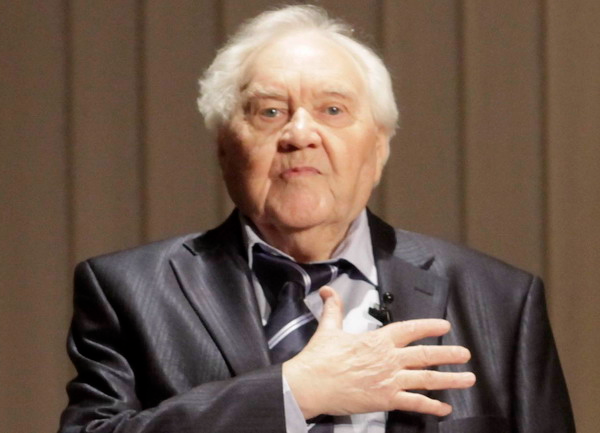 